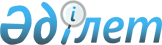 Об организации оплачиваемых общественных работ в Аршалынском районе на 2009 год
					
			Утративший силу
			
			
		
					Постановление акимата Аршалынского района Акмолинской области от 23 декабря 2008 года N A-612. Зарегистрировано управлением юстиции Аршалынского района Акмолинской области 6 января 2009 года N 1-4-123. Утратило силу - постановлением акимата Аршалынского района Акмолинской области от 28 апреля 2010 года № А-0/2      Сноска. Утратило силу - постановлением акимата Аршалынского района Акмолинской области от 28.04.2010 № А-0/2

      В соответствии с Закономи Республики Казахстан «О местном государственном управлении в Республике Казахстан», «О занятости населения», и Правилами организации и финансирования общественных работ, утвержденных постановлением Правительства № 836 от 19 июня 2001 года и в  целях обеспечения занятости населения, акимат Арашлынского района ПОСТАНОВЛЯЕТ:



      1. Утвердить прилагаемый перечень предприятий и организаций, в которых будут проведены  оплачиваемые общественные работы в 2009 году



      2. Государственному учреждению «Отдел занятости и социальных программ Аршалынского района» организовать в 2009 году оплачиваемые общественные работы для безработных в сельских, аульных округах и в поселке Аршалы, на предприятиях.



      3. Оплату труда безработных, занятых на оплачиваемых общественных работах, производить из средств бюджета района за фактически выполненные работы, в размере не менее минимальной месячной заработной платы, установленной на 2009 год.



      4. Государственному учереждению «Отдел финансов Аршалынского района» обеспечить финансирование общественных работ в пределах средств, предусмотренных на эти цели в бюджете района на 2009 год.



      5. Контроль за исполнением настоящего постановления возложить на заместителя акима района  Мамбетова Талгата Жанабергеновича.



      6. Постановление вступает в силу после его государственной регистрации в Управлении юстиции Аршалынского района и вводится в действие по истечении десяти календарных дней после дня их первого официального опубликования.      Аким Аршалынского района          Е.Маржикпаев      Согласовано       Начальник отдела занятости

      и социальных программ              Б.Сыздыкова      Начальник отдела финансов            Е. АндрухУтверждено

постановлением  акимата Аршалынского района

№ А-612 от 23 декабря 2008 года Перечень организаций и предприятий на территории, которых будут проведены оплачиваемые общественные работы в 2009 году.
					© 2012. РГП на ПХВ «Институт законодательства и правовой информации Республики Казахстан» Министерства юстиции Республики Казахстан
				Наименование сельского округа, предприятий, организацийВиды работОбъем выполненных работ тысяч тенгеОбъем выполненных работ тысяч тенгеПродолжительность работ три месяца (человек)Всего количество участников общественных работ (человек)123345АнарскийПодворный обход и перепись населения. Помощь участковым комиссиям при работе с социальными картами. Уход с одинокими и престарелыми пенсионерами и инвалидами. Очистка территории от снега и льда. Оказание помощи в охране и отоплении школы. Оказание помощи в период приписной и призывной комиссии. Работа по посадке земельных насаждений. Ямочный ремонт дорог. Участие в реконструкции и ремонте объектов социально-культурного назначения. Ремонт квартир одиноких и престарелых пенсионеров и инвалидов. Оказание помощи одиноко-проживающим престарелым людям в заготовке топлива, подготовке к зиме.484,9484,9январь-3 апрель-3 июль-3 октябрь-312АкбулакскийОчистка территории от снега и льда. Помощь участковой комиссии при работе с социальными картами. Оказание помощи в период приписной и призывной комиссии. Экологическое оздоровление региона (озеленение и благоустройство). Подворный обход   и перепись населения. Ямочный ремонт дорог. Установка дорожно-указательных знаков. Реставрация книг. Ремонт квартир одиноких престарелых пенсионеров и инвалидов. Помощь в охране общественного порядка. Разнос извещений по земельному налогу и налогу на имущество физическим лицам.565,7565,7январь-3 апрель-4 июль-4 октябрь-314п. АршалыОчистка территории от снега и льда. Постройка снежного городка. Помощь в обработке документов, экологическое оздоровление региона (озеленение и благоустройство), уход за скверами и парками, уход за одинокими и престарелыми пенсионерами и инвалидами, подворный обход и перепись населения. Помощь организациям жилищно-коммунального хозяйства в уборке территории населенных пунктов, ремонт квартир одиноких и престарелых  пенсионеров и инвалидов, помощь при разборке бесхозных строений. Работа по посадке леса. Подворный обход и перепись населения.2020,62020,6январь-10 апрель-18 июль-12 октябрь-10.50БерсуатскийОчистка снега и льда, перекрестков, территорий больницы, акимата, сельского клуба. Оформление и установка билбордов и замена баннеров. Помощь в организации и устройству праздничных мероприятий. Благоустройство, озеленение территории сельского округа. Помощь участковым комиссиям при работе с социальными картами. Охрана, уборка стадиона и территории возле спортзала. Помощь в организации спортивных и культурно-массовых мероприятий. Помощь в охране общественного порядка. Ямочный ремонт  дорог, ремонт остановки, очистка территории от сорняков и мусора. Участие в ремонт конструкции и ремонте объектов социально-культурного назначения и квартир одиноких, престарелых пенсионеров и инвалидов. Организация досуга детей в летнее время. Помощь ветинспектору в проведении ветеринарно-профилактических мероприятий. Оказание помощи в период приписной и призывной комиссии. Постройка снежного городка.484,9484,9январь-3 апрель-3 июль-3 октябрь -3.12Арнасайский Подворный обходи перепись населения. Очистка территории объектов соцкультбыта от снега и льда. Помощь участковой комиссии при работе с социальными картами. Благоустройство и озеленение территории аульного округа. Помощь организациям жилищно-коммунального хозяйства в уборке территории населенного пункта.444,5444,5январь-2 апрель-4 июль-3 октябрь-211ВолгодоновскийЗаполнение социальных карт, помощь в охране общественного порядка, помощь в охране и отоплении школ. Благоустройство, уборка территории. Подворный обход, ремонт квартир одиноких и престарелых пенсионеров и инвалидов.565,7565,7январь-3 апрель-5 июль-3 октябрь-314ИжевскийОчистка территории от снега и льда. Помощь участковой комиссии при работе с социальными картами. Оказание помощи в период приписной и призывной комиссии. Благоустройство и озеленение территории сельского округа. Уход за скверами, парками, клумбами (посадка, прополка, полив, обрезка деревьев). Подворный обход и перепись населения. Реставрация книг  в Ижевской сельской библиотеке. Ремонт квартир одиноких престарелых пенсионеров и инвалидов. Разноска извещений физическим лицам по имущественному и земельному налогам. Участие в текущем ремонте Ижевской больницы, акимата сельского округ.404,1404,1январь-2 апрель-3 июль-3 октябрь-210КонстантиновскийОчистка от снега и льда, помощь в очистке тио снега и льда домов одиноких и престарелых пенсионеров. Помощь участковой комиссии при работе с социальными картами. Благоустройство села. Ремонт котельной. Подворные обходы и перепись населения. Постройка снежного городка.646,6646,6январь-4 апрель-4 июль-4 октябрь-416ТургенРемонт помещения акимата. Благоустройство населенных пунктов, разбивка клумб, обрезка деревьев, уборка мусора.242,4242,4январь-2 апрель-2 июль-26МихайловскийОхрана объектов социально-культурного назначения, очистка территории от снега.  Озеленение и благоустройство территории округа. Ремонт объектов социально-культурного назначения, квартир одиноких престарелых граждан и инвалидов.565,7565,7январь-3 апрель-4 июль-4 октябрь-314БулаксайскийОказание помощи в переписи населения, помощь при работе с социальными картами, ямочный ремонт дорог. Очистка улиц от мусора, бурьяна, озеленение и благоустройство аула, посадка деревьев. Благоустройство, уборка и очистка территории аульного акимата, дома культуры, сельской больницы, здания почты.323,3323,3февраль-2 май-4 август-28СарабинскийОчистка территории от снега и льда. Заполнение социальных карт. Перепись населения. Благоустройство и озеленение территории сельского округа. Уход за скверами и парками. Подворный обход и перепись населения, заполнение социальных карт. Ремонт и реставрация книг школьной библиотеки. Ремонт квартир престарелым пенсионерам и инвалидам. Разноска извещений физическим лицам по имущественому и земельному  налогу. Текущий ремонт Сарабинской больницы, акимата сельского округа 484,9484,9январь-3 апрель-3 июль-3 октябрь-312ПрокуратураРабота в канцелярии с документами80,880,8январь-1 апрель-1 июль-13Отдел по делам обороны Заполнение бланков, работа по картотеке, подшивка личных дел. Разноска повесток.242,4242,4январь-2 апрель -2 сентябрь-26Управление юстиции Аршалынского района Оказание помощи в обработке документов, работа в архиве.404,1404,1январь-2 апрель -3 июль-3 октябрь-210Отдел жилищно-коммунального хозяйства, пассажирского транспорта и автомобильных дорог Регистрация заявлений граждан на улучшение жилищно-бытовых условий. Регистрация входящей и исходящей корреспонденции. Контроль за состоянием жилищно-коммунального хозяйства. Составление отчетов и осуществление иных полномочий, определяемых руководством отдела.161,6161,6январь-1 апрель -1 июль-1 октябрь-14Аршалынская СШ № 1Благоустройство территории. Ремонт надворных помещений, обрезка деревьев и кустарников. Окраска стен, потолков, окон, дверей внутри здания, ремонт мебели, полов. Очистка территории от мусора, ремонт крыльца, ограждений.242,4242,4март-1 июнь-4 сентябрь-14Аршалынская СШ № 2Благоустройство территории. Ремонт котельной. Наружный ремонт здания.161,6161,6январь-1 апрель -1 июль-1 октябрь-14Архив Аршалынского района Научно-техническая обработка документов, систематизация дел по итогам года, формирование дел из россыпи документов. Составление заголовков дел, перенумерация листов, вклеивание титульных листов. Проставление архивных шифров, карторирование дел, написание ярлыков, формирование связок, размещение коробок на стеллажах. Составление описи дел, составление акта о выделении к уничтожению документов и дел не подлежащих хранению, составление актов о завершении упорядочения дел, подшивка дел.161,6161,6январь-1 апрель -1 июль-1 октябрь-14 Дом детского творчестваРемонтные работы и озеленение территории.80,880,8май-22Станция юных техников Косметический ремонт и благоустройство территории.80,880,8май-22ОВД Аршалынского района Работа в архиве, обработка документов, перевод, уборщик помещений.Работа в архиве, обработка документов, перевод, уборщик помещений.323,3январь-2апрель-2июль-2 октябрь-28ОДП Аршалынского РОВДОбработка в помощи документов, регистрация протоколов в журнал, заполнение карточек, оформление сопроводительных писем, выполнение корешков от протоколов.Обработка в помощи документов, регистрация протоколов в журнал, заполнение карточек, оформление сопроводительных писем, выполнение корешков от протоколов.161,6январь-1 апрель-1 июль-1 октябрь-14Отдел миграционной полиции Помощь в обработке документов. Оформление номенклатурных папок. Оформление наглядных стендов. Помощь в документировании граждан.Помощь в обработке документов. Оформление номенклатурных папок. Оформление наглядных стендов. Помощь в документировании граждан.161,6январь-1апрель-1июль-1 октябрь-14Отдел земельных отношений Аршалынского района Регистрация документов, выдача документов. Прием документов. Изготовление выписок и приказов.Регистрация документов, выдача документов. Прием документов. Изготовление выписок и приказов.161,6январь-1апрель-1июль-1 октябрь-14Аршалынский районный судКанцелярия (отправка корреспонденции, вручение повесток, оформление  и обработка документов, составление описей). Уборка территории.Канцелярия (отправка корреспонденции, вручение повесток, оформление  и обработка документов, составление описей). Уборка территории.161,6январь-1 апрель-1июль-1 октябрь-14Охрана окружающей средыРегистрация документов, выдача документов. Прием документов. Изготовление выписок и приказов.Регистрация документов, выдача документов. Прием документов. Изготовление выписок и приказов.161,6январь-1апрель-1июль-1 октябрь-14Отдел архитектуры и градостроительства Арша-лынского района Прием документов, обработка документации Прием документов, обработка документации 121,3январь-1апрель-1июль-13ВсегоВсего10103,2250